Его ро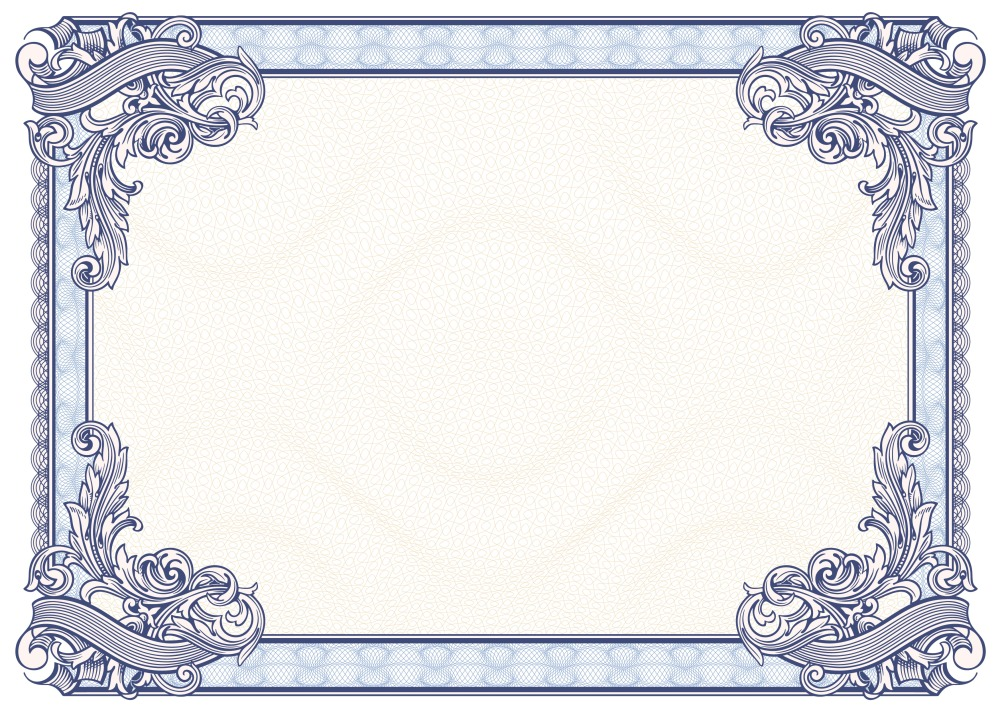 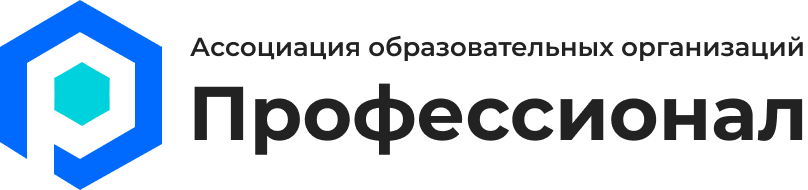 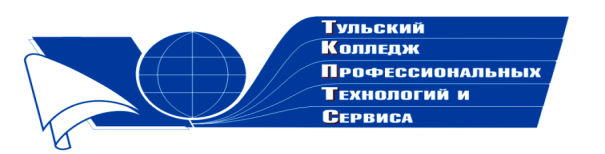 Государственное профессиональноеобразовательное учреждение  Тульской области «Тульский колледж профессиональных технологий и сервиса»ДипломНаграждаетсяХолодкова Надежда Юрьевна,занявшая  1 место  в общероссийском заочном конкурсе «Коллекция педагогического мастерства и творчества»  с педагогическим исследованием  на тему «Услуги дистанционного обучения в России и за рубежом» в номинации «Педагогическое исследование»     Директор ГПОУ ТО       «ТКПТС»                                     С.С. Курдюмов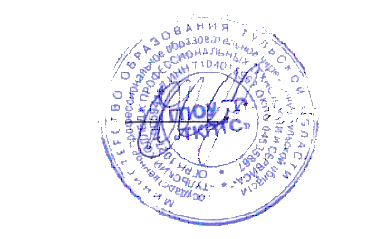 2020 год